Предмети у простору и односи међу њима                                                                           Предмети у простору и односи међу њимаУчитељ  чита питања.1.Заокружи  шта је веће?                               2. Заокружи шта је најмање?3. Заокружи шта девојчица држи у руци:    црвеном бојом –десно, плавом бојом -лево: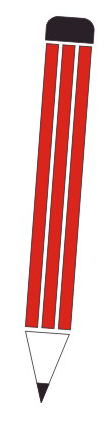 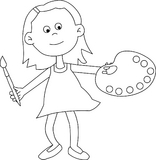 4.Нацртај нижедрво: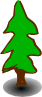 7.Нацртајплави ауто који иде нагоре,а црвени ауто који иде надоле: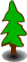 Учитељ  чита питања.1.Заокружи  шта је веће?                               2. Заокружи шта је најмање?3. Заокружи шта девојчица држи у руци: црвеном бојом –десно,  плавом бојом -лево:4.Нацртај ниже дрво:7.Нацртајплави ауто који иде нагоре,а црвени ауто који иде надоле: